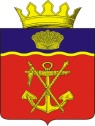 АДМИНИСТРАЦИЯКАЛАЧЁВСКОГО МУНИЦИПАЛЬНОГО РАЙОНАВОЛГОГРАДСКОЙ ОБЛАСТИПОСТАНОВЛЕНИЕот  10.03.2016 г. № 154Об утверждении Положения о порядке осуществления муниципального земельного контроля на территории сельских поселений Калачевского муниципального района Волгоградской области В соответствии со статьей 72 Земельного кодекса Российской Федерации, Федеральным законом от 06 октября 2003 г. № 131-ФЗ "Об общих принципах организации местного самоуправления в Российской Федерации", статьей 6 Федерального закона от 26 декабря 2008 г. № 294-ФЗ "О защите прав юридических лиц и индивидуальных предпринимателей при осуществлении государственного контроля (надзора) и муниципального контроля", руководствуясь Уставом Калачевского муниципального района Волгоградской области постановляю:1. Утвердить Положение о порядке осуществления муниципального земельного контроля на территории сельских поселений Калачевского муниципального района Волгоградской области согласно приложению.2. Настоящее постановление вступает в силу со дня его официального опубликования.3. Контроль исполнения настоящего постановления возложить на и.о. первого заместителя главы администрации Калачевского муниципального района Н.П. Земскову.Глава администрацииКалачевского муниципального района                                            С.А. ТюринУтвержденопостановлением администрацииКалачевского муниципального районаот 10.03.2016 г. № 154Положение о порядке осуществлении муниципального земельного контроля на территории сельских поселений Калачевского муниципального района Волгоградской области1. Общие положения1.1. Положение о порядке осуществления муниципального земельного контроля           на территории сельских поселений Калачевского муниципального района Волгоградской области (далее - Положение) разработано в соответствии с Земельным кодексом Российской Федерации, Федеральным законом от 6 октября 2003 г. № 131-ФЗ "Об общих принципах организации местного самоуправления в Российской Федерации", Федеральным законом от 26 декабря 2008 г. № 294-ФЗ "О защите прав юридических лиц и индивидуальных предпринимателей при осуществлении государственного контроля (надзора) и муниципального контроля"         и иных законов и нормативных правовых актов Российской Федерации, Волгоградской области.Положение разработано с целью обеспечения реализации полномочий органов местного самоуправления в области использования и охраны земель, находящихся                 в границах Калачевского муниципального района Волгоградской области.Положение определяет порядок осуществления муниципального земельного контроля за использованием земель юридическими лицами независимо от их организационно-правовой формы и форм собственности, индивидуальными предпринимателями, а также физическими лицами в поселениях Калачевского муниципального района Волгоградской области.1.2. Муниципальный земельный контроль в поселениях Калачевского муниципального района Волгоградской области осуществляет администрация Калачевского муниципального района Волгоградской области (далее именуется - администрация района).1.3. Уполномоченным органом на осуществление муниципального земельного контроля является комитет по информационно-методической работе с сельскими территориями и имущественным отношениям администрации Калачевского муниципального района (далее - Уполномоченный орган). Должностные лица, непосредственно осуществляющие муниципальный земельный контроль, определяются распоряжением главы администрации Калачевского муниципального района Волгоградской области.1.4. При осуществлении муниципального земельного контроля администрация района взаимодействует с органами государственной власти, органами местного самоуправления, физическими и юридическими лицами, индивидуальными предпринимателями.2. Цели муниципального земельного контроляОсновной целью проведения муниципального земельного контроля является предупреждение, выявление и пресечение нарушений земельного законодательства,               а также обеспечение рационального и эффективного использования земель в соответствии     с их целевым назначением и разрешенным использованием всеми юридическими лицами независимо от их организационно-правовых форм и форм собственности, индивидуальными предпринимателями и физическими лицами на территории сельских поселений Калачевского муниципального района Волгоградской области.2. Уполномоченный орган, осуществляющий муниципальный земельный контроль2.1. Уполномоченный орган, осуществляющий муниципальный земельный контроль,     в лице комитета по информационно-методической работе с сельскими территориями и имущественным отношениям администрации Калачевского муниципального района, осуществляет контроль за:- соблюдением требований по использованию земель;- выполнением требований о недопущении самовольного занятия земельных участков и использования земельных участков без оформленных на них в установленном порядке правоустанавливающих документов;- использованием земельных участков по их целевому назначению;- соблюдением порядка переуступки права пользования землей;- своевременным выполнением обязанностей по приведению земель в состояние, пригодное для использования по целевому назначению, или их рекультивации после завершения разработки месторождений полезных ископаемых (включая общераспространенные полезные ископаемые), строительных, лесозаготовительных, изыскательских и иных работ, ведущихся с нарушением почвенного слоя, в том числе работ, осуществляемых для внутрихозяйственных и собственных надобностей;- своевременным и качественным выполнением обязательных мероприятий по улучшению земель и охране почв от водной эрозии, заболачивания, подтопления, переуплотнения, захламления, загрязнения и по предотвращению других процессов, ухудшающих качественное состояние земель и вызывающих их деградацию;- выполнением требований по предотвращению уничтожения, самовольного снятия и перемещения плодородного слоя почвы, а также порчи земель в результате нарушения правил обращения с пестицидами, агрохимикатами или иными опасными для здоровья людей и окружающей среды веществами и отходами производства и потребления;- выполнением иных требований земельного законодательства по вопросам использования   и охраны земель.При осуществлении проверок Уполномоченный орган может привлекать экспертов       и экспертные организации в соответствии с действующим законодательством РФ.2.2. Деятельность Уполномоченного органа, осуществляющего муниципальный земельный контроль на территориях сельских поселений Калачевского муниципального района, основывается на принципах взаимодействия с территориальными органами федеральных органов исполнительной власти, структурными подразделениями администрации Калачевского муниципального района, администрациями поселений Калачевского муниципального района Волгоградской области, общественными объединениями, организациями и гражданами в порядке, установленном Федеральным законом от 26 декабря 2008 г. № 294-ФЗ "О защите прав юридических лиц и индивидуальных предпринимателей при осуществлении государственного контроля (надзора) и муниципального контроля".2.3. Уполномоченный орган ежегодно в установленном порядке осуществляет подготовку докладов об осуществлении муниципального земельного контроля, эффективности такого контроля и представляет их в администрацию Калачевского муниципального района Волгоградской области.2.4. Уполномоченный орган организует и проводит мониторинг эффективности муниципального земельного контроля.3. Организация и осуществление муниципального земельного контроля3.1. Муниципальный земельный контроль осуществляется в форме плановых, внеплановых проверок и плановых  рейдовых осмотров.Организация и проведение плановых, внеплановых проверок и рейдовых осмотров регулируется Федеральным законом от 26 декабря 2008 г. № 294-ФЗ "О защите прав юридических лиц и индивидуальных предпринимателей при осуществлении государственного контроля (надзора) и муниципального контроля", административным регламентом исполнения муниципальной функции по осуществлению муниципального земельного контроля на территории  сельских поселений Калачевского муниципального района Волгоградской области.3.2. Должностные лица Уполномоченного органа осуществляют муниципальный земельный контроль в соответствии с полномочиями, установленными  пунктом 2.1 раздела 2 настоящего Положения.3.3. По результатам проверки должностными лицами Уполномоченного органа составляется акт в двух экземплярах по форме, установленной уполномоченным Правительством Российской Федерации федеральным органом исполнительной власти.3.4. В случае выявления при проведении проверки нарушений юридическим, физическим лицом, индивидуальным предпринимателем обязательных требований или требований, установленных муниципальными правовыми актами в области земельных отношений, должностные лица Уполномоченного органа, проводившие проверку, в пределах полномочий, предусмотренных законодательством Российской Федерации, обязаны:- выдать предписание юридическому, физическому лицу, индивидуальному предпринимателю об устранении выявленных нарушений с указанием сроков их устранения и (или) о проведении мероприятий по предотвращению причинения вреда жизни, здоровью людей, вреда животным, растениям, окружающей среде, безопасности государства, имуществу физических и юридических лиц, государственному или муниципальному имуществу, предупреждению возникновения чрезвычайных ситуаций природного и техногенного характера, а также других мероприятий, предусмотренных федеральными законами;- принять меры по контролю за устранением выявленных нарушений, их предупреждению, предотвращению возможного причинения вреда жизни, здоровью граждан, вреда животным, растениям, окружающей среде, обеспечению безопасности государства, предупреждению возникновения чрезвычайных ситуаций природного и техногенного характера, а также меры по привлечению лиц, допустивших выявленные нарушения, к ответственности.3.5. При выявлении в ходе мероприятий по муниципальному земельному контролю нарушений, за которые установлена административная ответственность, материалы проверок после их рассмотрения направляются в соответствующие органы, уполномоченные рассматривать дела об административных правонарушениях, допущенных при использовании земель, для привлечения виновных лиц к ответственности.4. Права и обязанности должностных лиц Уполномоченного органа4.1. Должностные лица Уполномоченного органа при проведении проверки имеют право:- осуществлять муниципальный земельный контроль в пределах своей компетенции              на территории сельских  поселений Калачевского муниципального района Волгоградской области         в соответствии с законодательством Российской Федерации и в порядке, установленном настоящим Положением и возложенными функциями;- в порядке, установленном законодательством Российской Федерации и настоящим Положением, посещать при предъявлении служебного удостоверения организации и объекты, обследовать земельные участки, находящиеся в собственности, владении, пользовании и аренде юридических лиц, индивидуальных предпринимателей, физических лиц, а также земельные участки, используемые без правоустанавливающих документов;- запрашивать и безвозмездно получать от органов государственной власти, органов местного самоуправления, физических лиц, юридических лиц и индивидуальных предпринимателей сведения и материалы о состоянии, использовании и охране земель, в том числе документы, удостоверяющие право на землю, необходимые для осуществления муниципального земельного контроля;- по результатам проверок составлять акты проверок соблюдения земельного законодательства с обязательным ознакомлением с ним собственников, владельцев, пользователей, арендаторов земельных участков, запрашивать от проверяемых лиц объяснения по фактам выявленных нарушений;- при выявлении нарушений законодательства, за совершение которых действующим законодательством установлена административная ответственность, направлять копию акта проверки в орган, осуществляющий государственный земельный контроль;- обращаться в органы внутренних дел за содействием в предотвращении или пресечении действий, препятствующих осуществлению муниципального земельного контроля, а также    в установлении личностей граждан, виновных в нарушении использования земель.4.2. Должностные лица Уполномоченного органа при проведении проверки обязаны:- своевременно и в полной мере исполнять предоставленные в соответствии                             с законодательством Российской Федерации полномочия по предупреждению, выявлению    и пресечению нарушений требований, установленных муниципальными правовыми актами Калачевского муниципального района;- соблюдать законодательство Российской Федерации, права и законные интересы юридического, физического лица, индивидуального предпринимателя, проверка которых проводится;- проводить проверку на основании распоряжения первого заместителя главы администрации Калачевского муниципального района Волгоградской области о ее проведении                        в соответствии с ее назначением;- проводить проверку только во время исполнения служебных обязанностей, выездную проверку - только при предъявлении служебного удостоверения, копии распоряжения первого заместителя главы администрации Калачевского муниципального района Волгоградской области и в случае, предусмотренном частью 5 статьи 10 Федерального закона от 26.12.2008 г. № 294-ФЗ "О защите прав юридических лиц и индивидуальных предпринимателей при осуществлении государственного контроля (надзора) и муниципального контроля", копии документа о согласовании проведения проверки;- по требованию подлежащих проверке лиц представить информацию об Уполномоченном органе, а также об экспертах, экспертных организациях в целях подтверждения своих полномочий;- не препятствовать физическому лицу, его уполномоченному представителю, руководителю, иному должностному лицу или уполномоченному представителю юридического лица, индивидуальному предпринимателю, его уполномоченному представителю присутствовать при проведении проверки и давать разъяснения по вопросам, относящимся к предмету проверки;- предоставлять физическому лицу, его уполномоченному представителю, руководителю, иному должностному лицу или уполномоченному представителю юридического лица, индивидуальному предпринимателю, его уполномоченному представителю, присутствующим при проведении проверки, информацию и документы, относящиеся            к предмету проверки;- знакомить физическое лицо, его уполномоченного представителя, руководителя, иное должностное лицо или уполномоченного представителя юридического лица, индивидуального предпринимателя, его уполномоченного представителя с результатами проверки;- учитывать при определении мер, принимаемых по фактам выявленных нарушений, соответствие указанных мер тяжести нарушений, их потенциальной опасности для жизни, здоровья людей, для животных, растений, окружающей среды, объектов культурного наследия (памятников истории и культуры) народов Российской Федерации, безопасности государства, для возникновения чрезвычайных ситуаций природного и техногенного характера, а также не допускать необоснованного ограничения прав и законных интересов граждан, в том числе индивидуальных предпринимателей, юридических лиц;- доказывать обоснованность своих действий при их обжаловании физическими лицами, юридическими лицами, индивидуальными предпринимателями в порядке, установленном законодательством Российской Федерации;- соблюдать сроки проведения проверки, установленные Федеральным законом от 26.12.2008 г. № 294-ФЗ "О защите прав юридических лиц и индивидуальных предпринимателей         при осуществлении государственного контроля (надзора) и муниципального контроля"; - не требовать от физического лица, юридического лица, индивидуального предпринимателя документы и иные сведения, представление которых не предусмотрено законодательством Российской Федерации;- перед началом проведения выездной проверки по просьбе физического лица, его уполномоченного представителя, руководителя, иного должностного лица или уполномоченного представителя юридического лица, индивидуального предпринимателя, его уполномоченного представителя ознакомить их с настоящим Положением,                         в соответствии с которым проводится проверка;- осуществлять запись о проведенной проверке в журнале учета проверок.5. Права и обязанности юридических, физических лиц, индивидуальных предпринимателей, в отношении которых проводятся мероприятия по муниципальному земельному контролю5.1. Физическое лицо, юридическое лицо, его уполномоченный представитель, руководитель, иное должностное лицо или уполномоченный представитель юридического лица, индивидуальный предприниматель, его уполномоченный представитель при проведении мероприятий по муниципальному земельному контролю имеют право:- непосредственно присутствовать при проведении проверки, давать объяснения по вопросам, относящимся к предмету проверки;- получать от Уполномоченного органа информацию, которая относится к предмету проверки и предоставление которой предусмотрено законодательством РФ;- знакомиться с результатами проверки и указывать в акте проверки о своем ознакомлении     с результатами проверки, согласии или несогласии с ними, а также с отдельными действиями должностных лиц Уполномоченного органа;- обжаловать действия (бездействие) должностных лиц Уполномоченного органа, повлекшие за собой нарушение прав физического лица, юридического лица, индивидуального предпринимателя при проведении проверки, в административном и (или) судебном порядке в соответствии с законодательством РФ;- привлекать Уполномоченного при Президенте Российской Федерации по защите прав предпринимателей либо уполномоченного по защите прав предпринимателей в субъекте Российской Федерации к участию в проверке.5.2. Физическое лицо, юридическое лицо, его уполномоченный представитель, руководитель, иное должностное лицо или уполномоченный представитель юридического лица, индивидуальный предприниматель, его уполномоченный представитель обязаны:- при проведении проверки юридические лица обязаны обеспечить присутствие руководителей, иных должностных лиц или уполномоченных представителей юридических лиц; физические лица и индивидуальные предприниматели обязаны присутствовать или обеспечить присутствие уполномоченных представителей, ответственных за организацию и проведение мероприятий по выполнению обязательных требований и требований, установленных муниципальными правовыми актами;- предоставить должностным лицам Уполномоченного органа, проводящим проверку, возможность ознакомиться с документами, связанными с целями, задачами и предметом проверки, а также обеспечить доступ проводящих проверку должностных лиц и участвующих в проверке экспертов, представителей экспертных организаций на территорию земельного участка, в используемые юридическим лицом, индивидуальным предпринимателем при осуществлении деятельности здания, строения, сооружения, помещения.Лица, препятствующие проведению мероприятий по муниципальному земельному контролю, несут ответственность в соответствии с действующим законодательством РФ.5.3. Права юридических, физических лиц, индивидуальных предпринимателей            при проведении муниципального земельного контроля гарантируются в соответствии            с законодательством РФ.6. Ответственность должностных лиц Уполномоченного органаДолжностные лица Уполномоченного органа несут установленную законодательством Российской Федерации ответственность за неисполнение или ненадлежащее исполнение возложенных на них полномочий по осуществлению муниципального земельного контроля.7. Заключительное положениеИзменения в настоящее Положение вносятся в установленном порядке постановлением администрации Калачевского муниципального района Волгоградской области и вступают      в силу со дня официального опубликования.